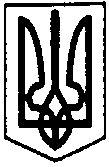 ПЕРВОЗВАНІВСЬКА СІЛЬСЬКА РАДАКІРОВОГРАДСЬКОГО РАЙОНУ КІРОВОГРАДСЬКОЇ ОБЛАСТІ  ВОСЬМА СЕСІЯ ВОСЬМОГО СКЛИКАННЯПРОЕКТ РІШЕННЯ Від «  »               2018 року                                                                              № с. ПервозванівкаПро затвердження технічної документації із землеустрою щодо встановлення (відновлення)меж земельної ділянки в натурі на місцевості  Керуючись п. 34 ч.1 ст.26 закону України «Про місцеве самоврядування в Україні» ст. 12, 122 Земельного кодексу України, та заслухавши заяву гр. Черних Галини Сергіївни від 09.07.2018року, сесія сільської ради:ВИРІШИЛА:1. Затвердити громадянці Черних Галині Сергіївні технічну документацію із землеустрою щодо встановлення меж земельної ділянки в натурі (на місцевості) у власність загальною площею 0,1841 га у тому числі по угіддях: 0,1841 га під житловою забудовою, кадастровий номер земельної ділянки 3522586600:53:000:0018, для будівництва і обслуговування житлового будинку, господарських будівель і споруд (присадибна ділянка) за рахунок земель житлової та громадської забудови що перебувають у запасі за адресою с. Попівка вул. Миру, 4 Первозванівської сільської ради Кіровоградського району Кіровоградської області.2. Передати гр. Черних Галині Сергіївні земельну ділянку у власність площею 0,1841 га, у тому числі по угіддях 0,1841 га – під житловою забудовою, кадастровий номер земельної ділянки 3522586600:53:000:0018, для будівництва та обслуговування житлового будинку, господарських будівель і споруд (присадибна ділянка ) за рахунок земель житлової та громадської забудови (код класифікації видів цільового призначення земель – 02.01), що перебувають у запасі, за адресою: с. Попівка вул. Миру, 4 Первозванівської сільської ради, Кіровоградського району, Кіровоградської області.3. Здійснити державну реєстрацію права власності на земельну ділянку відповідно до вимог чинного законодавства.4. Землевпоряднику сільської ради ввести необхідні зміни в земельно – облікові документи.5. Контроль за виконанням даного рішення покласти на постійну комісію сільської ради з питань земельних відносин, екології, містобудування та використання природних ресурсів.Сільський голова                                                                                     П.Мудрак ПЕРВОЗВАНІВСЬКА СІЛЬСЬКА РАДАКІРОВОГРАДСЬКОГО РАЙОНУ КІРОВОГРАДСЬКОЇ ОБЛАСТІВОСЬМА СЕСІЯ ВОСЬМОГО СКЛИКАННЯ РІШЕННЯВід «___»______2018 року                                                                          № с. ПервозванівкаПро затвердження проекту землеустроющодо відведення земельної ділянки у приватнувласністьКеруючись п. 34 ч.1 ст.26, Закону України «Про місцеве самоврядування в Україні» ст.12, 122 Земельного кодексу України, та заслухавши заяву гр. Грозана Володимира Миколайовича від 04.07.2018 року, сесія сільської радиВИРІШИЛА:1. Затвердити громадянину Грозану Володимиру Миколайовичу проект землеустрою щодо відведення земельної ділянки у приватну власність (шляхом безоплатної передачі) загальною площею 0,1201 га, у тому числі по угіддях: 0,1201га – під житловою забудовою, кадастровий номер земельної ділянки 3522586600:54:000:0073, для будівництва і обслуговування житлового будинку, господарських будівель і споруд (присадибна ділянка) за рахунок земель житлової та громадської забудови, що перебувають у запасі, за адресою: с. Зоря вул. Яворницького, 44 Первозванівської сільської ради Кіровоградського району, Кіровоградської області.2. Передати громадянину Грозану Володимиру Миколайовичу земельну ділянку у приватну власність загальною площею 0,1201 га у тому числі по угіддях: 0,1201 га під житловою забудовою, кадастровий номер земельної ділянки 3522586600:54:000:0073, для будівництва і обслуговування житлового будинку, господарських будівель і споруд ( присадибна ділянка) за рахунок земель житлової та громадської забудови (код класифікації видів цільового призначення земель – 02.01.), що перебувають у запасі за адресою: с. Зоря вул. Яворницького, 44 Первозванівської сільської ради Кіровоградського району, Кіровоградської області.3. Здійснити державну реєстрацію права власності на земельну ділянку відповідно до вимог чинного законодавства.4. Землевпоряднику сільської ради ввести необхідні зміни в земельно – облікові документи.5. Контроль за виконанням даного рішення покласти на постійну комісію сільської ради з питань земельних відносин, екології, містобудування та використання природних ресурсів. Сільський голова                                                                                     П.МудракПЕРВОЗВАНІВСЬКА СІЛЬСЬКА РАДАКІРОВОГРАДСЬКОГО РАЙОНУ КІРОВОГРАДСЬКОЇ ОБЛАСТІВОСЬМА СЕСІЯ ВОСЬМОГО СКЛИКАННЯПРОЕКТ РІШЕННЯВід «  »              2018 року                                                                            №  с. ПервозванівкаПро затвердження проекту землеустроющодо відведення земельної ділянки увласність (шляхом безоплатної передачі)Керуючись п. 34 ч.1 ст.26, закону України «Про місцеве самоврядування в Україні» ст.12, 122 Земельного кодексу України, та заслухавши заяву гр. Грозана Миколи Миколайовичавід 04.07.2018 року, сесія сільської радиВИРІШИЛА:1. Затвердити громадянину Грозану Миколі Миколайовичу проект землеустрою щодо відведення земельної ділянки у власність (шляхом безоплатної передачі) загальною площею 0,1201 га, у тому числі по угіддях: 0,1201 га, для будівництва і обслуговування житлового будинку, господарських будівель і споруд (присадибна ділянка) кадастровий номер земельної ділянки 3522586600:54:000:0074, за рахунок земель житлової та громадської забудови, що перебувають у запасі, за адресою: с. Зоря вул. Івана Сірка, 43 Первозванівської сільської ради Кіровоградського району, Кіровоградської області.2. Передати громадянину Грозану Миколі Миколайовичу земельну ділянку у власність(шляхом безоплатної передачі)  загальною площею 0,1201 га у тому числі по угіддях:  0,1201 га під житловою забудовою, кадастровий номер земельної ділянки 3522586600:54:000:0074, для будівництва і обслуговування житлового будинку, господарських будівель і споруд ( присадибна ділянка) за рахунок земель житлової та громадської забудови (код класифікації видів цільового призначення земель – 02.01.), що перебувають у запасі за адресою: с. Зоря вул. Івана Сірка, 43 Первозванівської сільської ради Кіровоградського району, Кіровоградської області.3. Здійснити державну реєстрацію права власності на земельну ділянку відповідно до вимог чинного законодавства.4. Землевпоряднику сільської ради ввести необхідні зміни в земельно – облікові документи.5. Контроль за виконанням даного рішення покласти на постійну комісію сільської ради з питань земельних відносин, екології, містобудування та використання природних ресурсів.Сільський голова                                                                                     П.МудракПЕРВОЗВАНІВСЬКА СІЛЬСЬКА РАДАКІРОВОГРАДСЬКОГО РАЙОНУ КІРОВОГРАДСЬКОЇ ОБЛАСТІ  ВОСЬМА СЕСІЯ ВОСЬМОГО СКЛИКАННЯПРОЕКТ РІШЕННЯВід «  »              2018 року                                                                            №  с. ПервозванівкаПро затвердження проекту землеустроющодо відведення земельної ділянки у приватнувласністьКеруючись п. 34 ч.1 ст.26, закону України «Про місцеве самоврядування в Україні» ст.12, 122 Земельного кодексу України, та заслухавши заяву гр. Сачевського Василя Васильовича від 13.06.2018 року , сесія сільської радиВИРІШИЛА:1. Затвердити громадянину Сачевському Василю Васильовичу проект землеустрою щодо відведення земельної ділянки у приватну власність  загальною площею 0,1200 га, у тому числі по угіддях: 0,1200 га, для ведення індивідуального садівництва кадастровий номер земельної ділянки 3522586600:55:000:0244, за рахунок земель сільськогосподарського призначення за адресою: с. Сонячне вул.Новозаводська,93  Первозванівської сільської ради Кіровоградського району, Кіровоградської області.2. Передати громадянину   Сачевському Василю Васильовичу земельну ділянку у приватну власність  загальною площею 0,1200 га, у тому числі по угіддях: 0,1200 га, для ведення індивідуального садівництва кадастровий номер земельної ділянки 3522586600:55:000:0244, за рахунок земель сільськогосподарського призначення за адресою: с. Сонячне вул.Новозаводська,93 Первозванівської сільської ради Кіровоградського району, Кіровоградської області. 3. Здійснити державну реєстрацію права власності на земельну ділянку відповідно до вимог чинного законодавства.4. Землевпоряднику сільської ради ввести необхідні зміни в земельно – облікові документи.5. Контроль за виконанням даного рішення покласти на постійну комісію сільської ради з питань земельних відносин, екології, містобудування та використання природних ресурсів.Сільський голова                                                                                     П.МудракПЕРВОЗВАНІВСЬКА СІЛЬСЬКА РАДАКІРОВОГРАДСЬКОГО РАЙОНУ КІРОВОГРАДСЬКОЇ ОБЛАСТІ  ВОСЬМА СЕСІЯ ВОСЬМОГО СКЛИКАННЯПРОЕКТ РІШЕННЯ Від «  »               2018 року                                                                              № с. ПервозванівкаПро затвердження технічної документації із землеустрою щодо встановлення (відновлення)меж земельної ділянки в натурі на місцевості  Керуючись п. 34 ч.1 ст.26 закону України «Про місцеве самоврядування в Україні» ст. 12, 122 Земельного кодексу України, та заслухавши заяву гр. Савченко Надії Володимирівни від 19.07.2018року, сесія сільської ради:ВИРІШИЛА:1. Затвердити громадянці Савченко Надії Володимирівни технічну документацію із землеустрою щодо встановлення (відновлення) меж земельної ділянки в натурі (на місцевості) у власність загальною площею 0,1758 га у тому числі по угіддях: 0,1758 га під житловою забудовою, кадастровий номер земельної ділянки 3522586600:53:000:0019, для будівництва і обслуговування житлового будинку, господарських будівель і споруд (присадибна ділянка) за рахунок земель житлової та громадської забудови що перебувають у запасі за адресою с. Попівка вул. Миру, 5 Первозванівської сільської ради Кіровоградського району Кіровоградської області.2. Передати гр. Савченко Надії Володимирівні земельну ділянку у власність площею 0,1758 га, у тому числі по угіддях 0,1758 га – під житловою забудовою, кадастровий номер земельної ділянки 3522586600:53:000:0019, для будівництва та обслуговування житлового будинку, господарських будівель і споруд (присадибна ділянка ) за рахунок земель житлової та громадської забудови (код класифікації видів цільового призначення земель – 02.01), що перебувають у запасі, за адресою: с. Попівка вул. Миру, 4 Первозванівської сільської ради, Кіровоградського району, Кіровоградської області.3. Здійснити державну реєстрацію права власності на земельну ділянку відповідно до вимог чинного законодавства.4. Землевпоряднику сільської ради ввести необхідні зміни в земельно – облікові документи5. Контроль за виконанням даного рішення покласти на постійну комісію сільської ради з питань земельних відносин, екології, містобудування та використання природних ресурсів. Сільський голова                                                           П.МУДРАКПЕРВОЗВАНІВСЬКА СІЛЬСЬКА РАДАКІРОВОГРАДСЬКОГО РАЙОНУ КІРОВОГРАДСЬКОЇ ОБЛАСТІ  ВОСЬМА СЕСІЯ ВОСЬМОГО СКЛИКАННЯПРОЕКТ РІШЕННЯ Від «  »               2018 року                                                                              № с. ПервозванівкаПро затвердження технічної документації із землеустроющодо інвентаризації земель (земельної ділянки) для будівництва таобслуговування  будівель органів державної власності та місцевого самоврядування              Керуючись статтею 12 Земельного кодексу України, статтями 25, 57 Закону України «Про землеустрій», статтями 4, 5 Закону України "Про державну реєстрацію речових прав на нерухоме майно та їх обтяжень", пунктом 34 частини 1 статті 26 Закону України «Про місцеве самоврядування в Україні». Розглянувши технічну документацію із землеустрою щодо інвентаризації земель (земельної ділянки) для будівництва та обслуговування будівель органів державної влади та місцевого самоврядування за адресою: с.Первозванівка вул.Гагаріна,1Кіровоградського району ,Кіровоградської області. Враховуючи  Витяг з Державного земельного кадастру про земельну ділянку від 03.07.2018 року, сесія сільської радиВ И Р І Ш И Л А :1. Затвердити  технічну документацію із землеустрою щодо інвентаризації земель (земельної ділянки) комунальної власності загальною площею 0,3434 га у тому числі по угіддях: 0,3434 га (кадастровий номер 3522586600:51:000:0321)для будівництва та обслуговування будівель органів державної влади та місцевого самоврядування  (КВЦПЗ-03.01.) за рахунок земель житлової та громадської забудови комунальної власності, яка знаходиться за адресою: с.Первозванівка вул.Гагаріна,1Кіровоградського району Кіровоградської області.2. Здійснити державну реєстрацію права комунальної власності Первозванівської сільської ради на земельну ділянку загальною площею 0,3434 га (кадастровий номер 3522586600:51:000:0321) для будівництва та обслуговування будівель органів державної влади та місцевого самоврядування  (КВЦПЗ-03.01.) за рахунок земель житлової та громадської забудови комунальної власності, яка знаходиться за адресою: с.Первозванівка вул.Гагаріна,1Кіровоградського району Кіровоградської області відповідно до вимог чинного законодавства.3. Контроль за виконанням даного рішення покласти на постійну комісію сільської ради з питань земельних відносин, екології, містобудування та використання природних ресурсів. Сільський голова                                                           П.МУДРАКПЕРВОЗВАНІВСЬКА СІЛЬСЬКА РАДАКІРОВОГРАДСЬКОГО РАЙОНУ КІРОВОГРАДСЬКОЇ ОБЛАСТІ ВОСЬМА СЕСІЯ ВОСЬМОГО СКЛИКАННЯПРОЕКТ РІШЕННЯВід «____» ________ 2018 року                                                                        №   с. Первозванівка.Про надання дозволуна розроблення проекту землеустрою щодо відведення земельної ділянкиКеруючись п. 34 ч. 1 ст. 26 закону України «Про місцеве самоврядування в Україні», ст. 12, 122 Земельного кодексу України, та заслухавши заяву Гладковії Людмили Олександрівни від 27.06.2018 року , сесія сільської ради:ВИРІШИЛА:Надати дозвіл гр. Гладковій Людмилі Олександрівні на виготовлення проекту землеустрою щодо відведення земельної ділянки, яка надається у власність орієнтовною площею – 0,2500га, в тому числі:0,2500 га під одно- та двоповерховою житловою забудовою для будівництва та обслуговування житлового будинку, господарських будівель та споруд (присадибна ділянка), (код класифікації видів цільового призначення земель – 02.01), за рахунок земель житлової та громадської забудови, комунальної власності, що перебувають у запасі в межах с. Первозванівка  вул.Першотравнева,83 Первозванівської сільської ради Кіровоградського району, Кіровоградської області.2. Встановити, що остаточна площа вищевказаної земельної ділянки буде визначена після встановлення в натурі (на місцевості) меж земельної ділянки.3. Контроль за виконанням даного рішення покласти на постійну комісію сільської ради з питань земельних відносин, екології, містобудування та використання природних ресурсів.Сільський голова                                                                                  П. МудракПЕРВОЗВАНІВСЬКА СІЛЬСЬКА РАДАКІРОВОГРАДСЬКОГО РАЙОНУ КІРОВОГРАДСЬКОЇ ОБЛАСТІ ВОСЬМА СЕСІЯ ВОСЬМОГО СКЛИКАННЯПРОЕКТ РІШЕННЯВід «____» ________ 2018 року                                                                        №   с. Первозванівка.Про надання дозволуна розроблення проекту землеустрою щодо відведення земельної ділянкиКеруючись п. 34 ч. 1 ст. 26 закону України «Про місцеве самоврядування в Україні», ст. 12, 122 Земельного кодексу України, та заслухавши заяву  Забіділіної Валентини Вікторівни від 13.07.2018 року , сесія сільської ради:ВИРІШИЛА:Надати дозвіл гр. Забіділіної Валентини Вікторівни на виготовлення проекту землеустрою щодо відведення земельної ділянки, яка надається у власність орієнтовною площею – 0,2500га, в тому числі:0,2500 га під одно- та двоповерховою житловою забудовою для будівництва та обслуговування житлового будинку, господарських будівель та споруд (присадибна ділянка), (код класифікації видів цільового призначення земель – 02.01), за рахунок земель житлової та громадської забудови, комунальної власності, що перебувають у запасі в межах с. Первозванівка  вул.Першотравнева,99 Первозванівської сільської ради Кіровоградського району, Кіровоградської області.2. Встановити, що остаточна площа вищевказаної земельної ділянки буде визначена після встановлення в натурі (на місцевості) меж земельної ділянки.3. Контроль за виконанням даного рішення покласти на постійну комісію сільської ради з питань земельних відносин, екології, містобудування та використання природних ресурсів.Сільський голова                                                                                  П. МудракПЕРВОЗВАНІВСЬКА СІЛЬСЬКА РАДАКІРОВОГРАДСЬКОГО РАЙОНУ КІРОВОГРАДСЬКОЇ ОБЛАСТІ ВОСЬМА СЕСІЯ ВОСЬМОГО СКЛИКАННЯПРОЕКТ РІШЕННЯВід «____» ________ 2018 року                                                                        №   с. Первозванівка.Про надання дозволуна розроблення проекту землеустрою щодо відведення земельної ділянкиКеруючись п. 34 ч. 1 ст. 26 закону України «Про місцеве самоврядування в Україні», ст. 12, 122 Земельного кодексу України, та заслухавши заяву  Любельської Вікторії Сергіївни від 12.06.2018 року , сесія сільської ради:ВИРІШИЛА:Надати дозвіл гр. Любельській  Вікторії  Сергіївні  на виготовлення проекту землеустрою щодо відведення земельної ділянки, яка надається у власність орієнтовною площею – 0,2500га, в тому числі:0,2500 га під одно- та двоповерховою житловою забудовою для будівництва та обслуговування житлового будинку, господарських будівель та споруд (присадибна ділянка), (код класифікації видів цільового призначення земель – 02.01),  за рахунок земель житлової та громадської забудови, комунальної власності, що перебувають у запасі в межах с. Попівка  вул.Миру,3 Первозванівської сільської ради Кіровоградського району, Кіровоградської області.2. Встановити, що остаточна площа вищевказаної земельної ділянки буде визначена після встановлення в натурі (на місцевості) меж земельної ділянки.3. Контроль за виконанням даного рішення покласти на постійну комісію сільської ради з питань земельних відносин, екології, містобудування та використання природних ресурсів.Сільський голова                                                                                  П. МудракПЕРВОЗВАНІВСЬКА СІЛЬСЬКА РАДАКІРОВОГРАДСЬКОГО РАЙОНУ КІРОВОГРАДСЬКОЇ ОБЛАСТІВОСЬМА СЕСІЯ ВОСЬМОГО СКЛИКАННЯПРОЕКТ РІШЕННЯВід «____» ________ 2018 року                                                                        №   с. Первозванівка.Про надання дозволу на розроблення проекту землеустрою щодо відведення земельної ділянкидля індивідуального садівництваКеруючись п. 34 ч. 2 ст. 26 закону України «Про місцеве самоврядування в Україні», ст. 12, 122 Земельного кодексу України, та заслухавши заяву  Бондаренко Любові Федорівни  від 02.07.2018 року , сесія сільської ради:ВИРІШИЛА:1.Надати дозвіл гр. Бондаренко Любові Федорівни на виготовлення проекту землеустрою щодо відведення земельної ділянки, яка надається у власність орієнтовною площею – 0,0400 га, в тому числі по угіддях:0,0400 га для індивідуального садівництва, (код класифікації видів цільового призначення земель – 01.05.),  за рахунок земель житлової та громадської забудови, комунальної власності, що перебувають у запасі в межах с.Сонячне  вул.Сонячна,30 Первозванівської сільської ради Кіровоградського району, Кіровоградської області.2. Встановити, що остаточна площа вищевказаної земельної ділянки буде визначена після встановлення в натурі (на місцевості) меж земельної ділянки.3. Контроль за виконанням даного рішення покласти на постійну комісію сільської ради з питань земельних відносин, екології, містобудування та використання природних ресурсів.Сільський голова                                                                                  П. МудракПЕРВОЗВАНІВСЬКА СІЛЬСЬКА РАДАКІРОВОГРАДСЬКОГО РАЙОНУ  КІРОВОГРАДСЬКОЇ ОБЛАСТІ ВОСЬМА СЕСІЯ ВОСЬМОГО СКЛИКАННЯПРОЕКТ  Р І Ш Е Н Н ЯВід                          2018 року                                                                     №    с. ПервозванівкаПро  надання дозволу на розроблення проекту  землеустрою       Керуючись статтями  142, 143 Конституції України,  пунктом 34 статті 26   Закону України «Про місцеве самоврядування в Україні», статтею 55  Закону   України «Про землеустрій», статтями 12,81,116,118,121,126 Земельного кодексу України та поданої заяви гр. Поповіченка Олександра Олександровича  від 16.06.2018 року, сесія сільської радиВ И Р І Ш И Л А:1.Надати дозвіл гр. Поповіченко Олександру Олександровичу на розроблення проекту землеустрою, щодо встановлення меж земельних ділянок в натурі (на місцевості), яка надається у власність для індивідуального садівництва, загальною  площею 0,1200га, у тому числі по угіддях:  0,1200га для індивідуального садівництва (код КВЦПЗ-01.05.) за рахунок земель сільськогосподарського призначення комунальної власності заадресою: вул. Івана Сірка с. Зоря Кіровоградського району Кіровоградської області.2.Замовити та виготовити у встановленому законом порядку проект землеустрою, щодо встановлення меж земельної ділянки, та подати на розгляд сесії Первозванівської сільської ради.3.Встановити, що остаточна площа вищевказаних земельних ділянок та склад угідь буде визначена після встановлення в натурі (на місцевості) меж земельних ділянок.4.Контроль за виконанням даного рішення  покласти на земельну комісію сільської ради.Сільський   голова                                              П.МУДРАКПЕРВОЗВАНІВСЬКА СІЛЬСЬКА РАДАКІРОВОГРАДСЬКОГО РАЙОНУ  КІРОВОГРАДСЬКОЇ ОБЛАСТІ ВОСЬМА СЕСІЯ ВОСЬМОГО СКЛИКАННЯПРОЕКТ  Р І Ш Е Н Н ЯВід                          2018 року                                                                 №    с. ПервозванівкаПро  надання дозволу на розроблення проекту  землеустрою       Керуючись статтями  142, 143 Конституції України,  пунктом 34 статті 26   Закону України «Про місцеве самоврядування в Україні», статтею 55  Закону   України «Про землеустрій», статтями 12,81,116,118,121,126 Земельного кодексу України та поданої заяви гр. Поповіченко Оксани Віталіївни  від 16.06.2018 року, сесія сільської радиВ И Р І Ш И Л А:1.Надати дозвіл гр. Поповіченко Оксані Віталіївні на розроблення  проекту землеустрою, щодо встановлення меж земельних ділянок в натурі (на місцевості), яка надається у власність для індивідуального садівництва, загальною площею 0,1200га, у тому числі по угіддях: 0,1200га для індивідуального садівництва (код КВЦПЗ-01.05.)  за рахунок земель сільськогосподарського призначення комунальної   власності за адресою: вул. Івана Сірка с. Зоря Кіровоградського району  Кіровоградської області.2.Замовити та виготовити у встановленому законом порядку проект землеустрою, щодо встановлення меж земельної ділянки, та подати на розгляд сесії Первозванівської сільської ради.3.Встановити, що остаточна площа вищевказаних земельних ділянок та склад угідь буде визначена після встановлення в натурі (на місцевості) меж земельних ділянок.4.Контроль за виконанням даного рішення  покласти на земельну комісію сільської ради.Сільський голова                                                                        П.МУДРАКПЕРВОЗВАНІВСЬКА СІЛЬСЬКА РАДА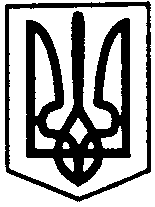 КІРОВОГРАДСЬКОГО РАЙОНУ КІРОВОГРАДСЬКОЇ ОБЛАСТІВОСЬМА СЕСІЯ ВОСЬМОГО СКЛИКАННЯР І Ш Е Н НЯВід «___»______ 2018року                                                                            №  с.Первозванівка Про  затвердження  проекту землеустрою     Відповідно ст.ст.118,121 Земельного кодексу України, ст.30,50 Закону України «Про землеустрій», ст.24 «Про державний земельний кадастр», ст.26 Закону  України «Про місцеве самоврядування в Україні», розглянувши  проект землеустрою та заяву гр. Рябокінь Віталія Вікторовича від 20.07.2018 року,  сесія  сільської  ради ВИРІШИЛА:1.Затвердити проект землеустрою щодо відведення земельної ділянки у власність  гр.Рябокінь Віталію Вікторовичу загальною площею 0,0626 га для ведення садівництва (КВЦПЗ-01.05) місце розташування с.Степове СТ «Гідросила» ділянка № 326 Кіровоградського району Кіровоградської області  Кадастровий номер  3522587400:02:000:0010;2.Передати у власність гр.Рябокінь Віталію Вікторовичу загальною площею 0,0626 га для ведення садівництва (КВЦПЗ-01.05) місце розташування с.Степове СТ «Гідросила» ділянка № 326 Кіровоградського району Кіровоградської області Кадастровий номер 3522587400:02:000:0010; 3.Здійснити державну реєстрацію права власності на земельну ділянку відповідно до вимог чинного законодавства.4.Землевпоряднику внести необхідні зміни в земельно-облікові документи.5.Контроль за виконанням даного рішення  покласти на  земельну  комісію.Сільський голова                                                                               П.МудракПЕРВОЗВАНІВСЬКА СІЛЬСЬКА РАДАКІРОВОГРАДСЬКОГО РАЙОНУ КІРОВОГРАДСЬКОЇ ОБЛАСТІВОСЬМА СЕСІЯ ВОСЬМОГО СКЛИКАННЯР І Ш Е Н НЯВід  «___»______2018року                                                                            №  с.Первозванівка  Про  затвердження  проекту землеустрою щодо відведення   земельної ділянки  у власність (шляхом безоплатної передачі) для  ведення садівництва      Відповідно ст.ст.118,121 Земельного кодексу України, ст.30,50 Закону України «Про землеустрій», ст.24 «Про державний земельний кадастр», ст.26 Закону  України «Про місцеве самоврядування в Україні», розглянувши  проект землеустрою та заяву гр. Рябокінь Надії Олександрівни  сесія  сільської  ради ВИРІШИЛА:1.Затвердити проект землеустрою щодо відведення земельної ділянки у власність гр. Рябокінь Надії Олександрівни загальною площею 0,1200 га для ведення садівництва (КВЦПЗ-01.05) місце розташування с.Степове СТ «Гідросила» ділянка № 767  Кіровоградського району Кіровоградської області  Кадастровий номер 3522587400:02:000:0085;2.Передати у власність гр.Рябокінь Надії Олександрівни загальною площею 0,1200 га для ведення садівництва (КВЦПЗ-01.05) місце розташування с.Степове СТ«Гідросила» Кіровоградського району Кіровоградської області Кадастровий номер  3522587400:02:000:0085; 3.Здійснити державну реєстрацію права власності на земельну ділянку відповідно до вимог чинного законодавства.4.Землевпоряднику ввести необхідні зміни в земельно-облікові документи.5.Контроль за виконанням даного рішення  покласти на  земельну  комісію.    Сільський голова                                                                                П.Мудрак